親子で木育教室■開催場所　芦別市子どもセンター■開催日時　令和６年(2024年)３月23日（土）■主　　催　空知総合振興局産業振興部林務課■協　　力　木育マイスター　新村　充・武岡　悠真、芦別市市民福祉部児童課■スタッフ　空知総合振興局産業振興部林務課　３名　　　　　　芦別市市民福祉部児童課職員　４名■参 加 者　市内小学生・保護者　10名■内　　容　箸づくり、ぶんぶん駒づくり■開催写真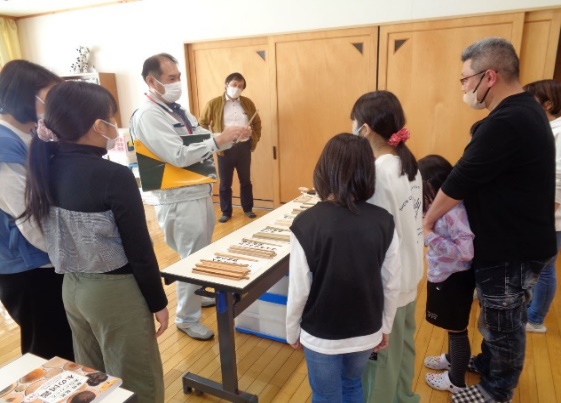 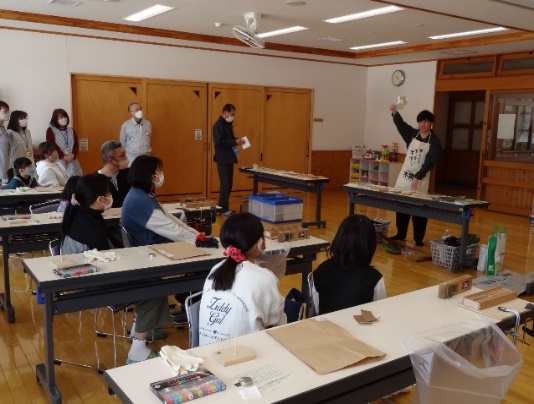 	①樹木クイズ　　　　　　　　　　　　　　　　　　②箸材の説明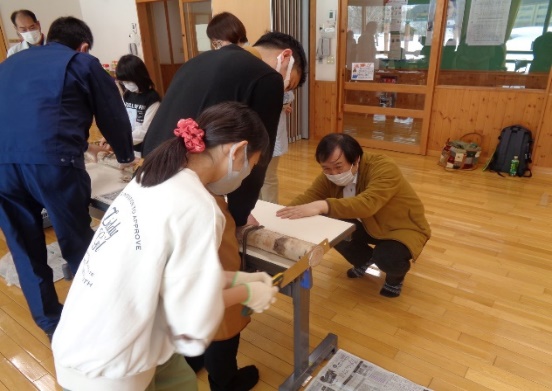 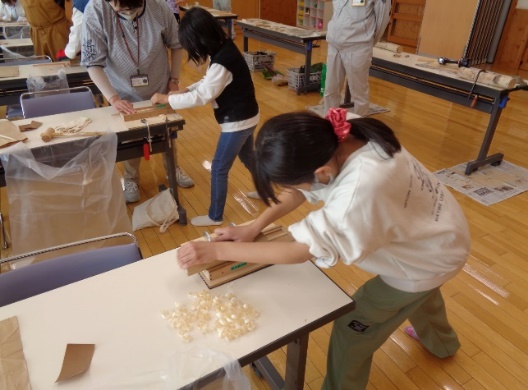 	③箸のかんながけ　　　　　　　　　　　　　　　④丸太切り（ぶんぶん駒）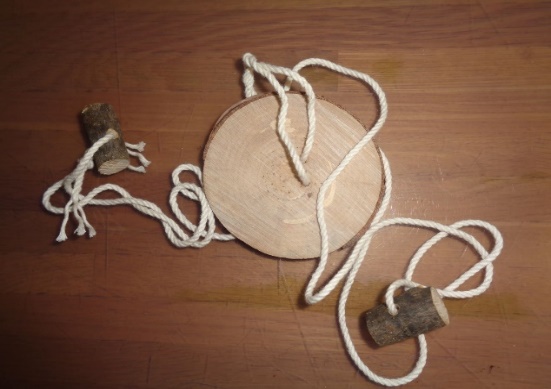 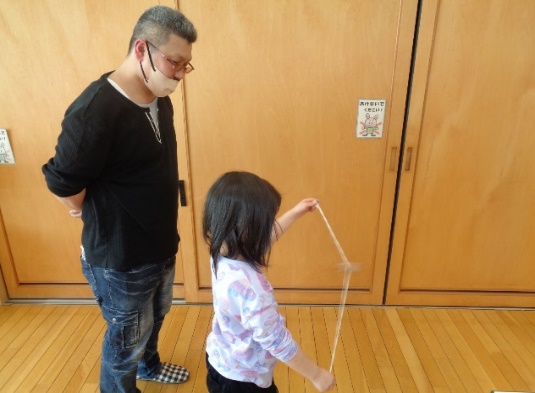 	⑤ぶんぶん駒で遊ぶ　　　　　　　　　　　　　　　　⑥ぶんぶん駒